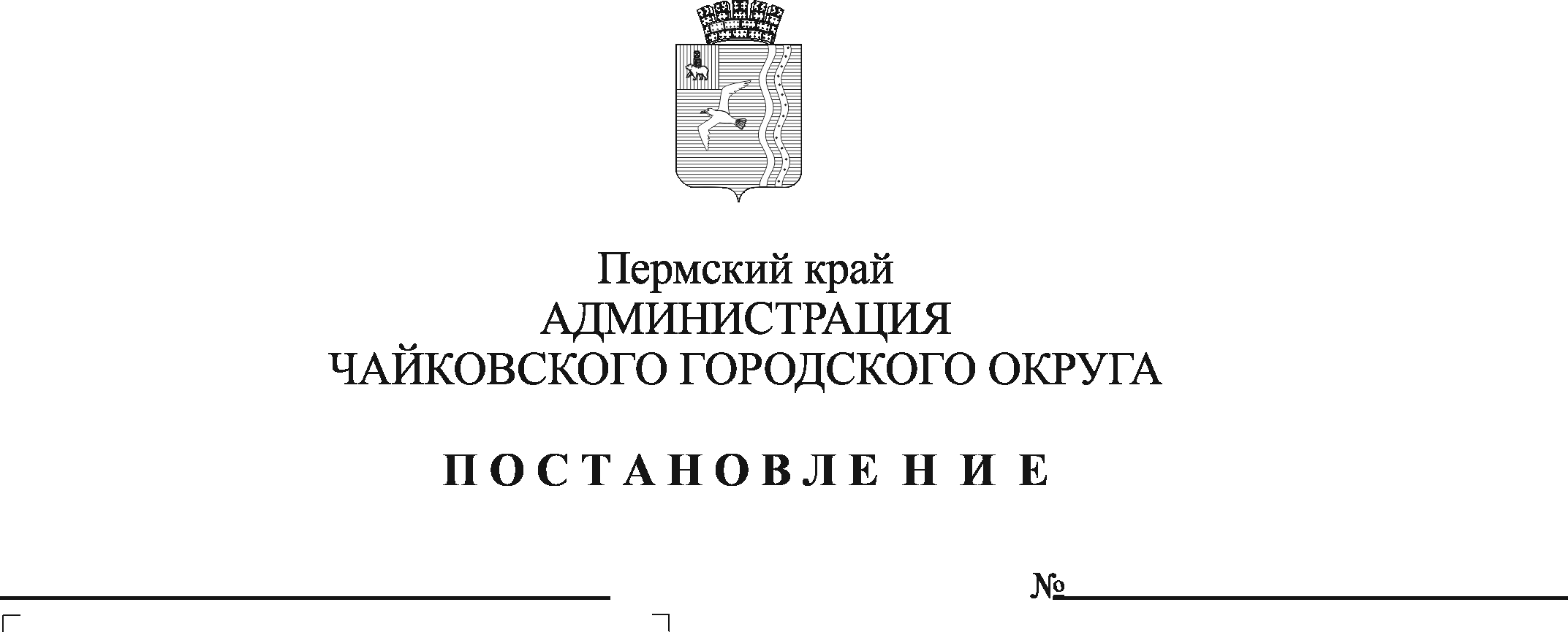 В соответствии с Федеральным законом от 6 октября 2003 г. № 131-ФЗ «Об общих принципах организации местного самоуправления в Российской Федерации», в целях реализации Федерального закона от 27 июля 2010 г. № 210-ФЗ «Об организации предоставления государственных и муниципальных услуг», на основании Устава Чайковского городского округаПОСТАНОВЛЯЮ:Утвердить прилагаемый административный регламент предоставления муниципальной услуги «Прием на обучение по образовательным программам начального общего, основного общего и среднего общего образования» (прилагается).Управлению образования администрации Чайковского городского округа обеспечить доведение административного регламента до муниципальных общеобразовательных организаций, предоставляющих данную муниципальную услугу.Признать утратившим силу постановление администрации Чайковского городского округа от 25июня 2020г. № 602 «Об утверждении административного регламента предоставления муниципальной услуги «Прием на обучение по образовательным программам начального общего, основного общего и среднего общего образования».4.	Опубликовать постановление в муниципальной газете «Огни Камы» иразместить на официальном сайте администрации Чайковского городского округа.5.	Постановление вступает в силу после его официального опубликования.Глава городского округа – глава администрации Чайковского городского округа 					Ю.Г. ВостриковУТВЕРЖДЕНпостановлением администрации Чайковского городского округа от 26.11.2020№ 1143____Административный регламентпредоставления муниципальной услуги «Прием на обучение по образовательным программам начального общего, основного общего и среднего общего образования»Общие положенияПредмет регулирования административного регламентаАдминистративный регламент предоставления муниципальной услуги «Прием на обучение по образовательным программам начального общего, основного общего и среднего общего образования» (далее – административный регламент, муниципальная услуга) разработан в целях повышения качества предоставления муниципальной услуги и определяет последовательность и сроки административных процедур (действий), осуществляемых по запросу заявителей в пределах установленных нормативными правовыми актами Российской Федерации, Пермского края, муниципальными правовыми актами полномочий в соответствии с требованиями Федерального закона от 27 июля 2010 г. № 210–ФЗ «Об организации предоставления государственных и муниципальных услуг» (далее – Федеральный закон № 210-ФЗ).Административный регламент не определяет порядок организации индивидуального отбора обучающихся при приеме либо переводе в образовательные организации для получения основного общего и среднего общего образования с углубленным изучением отдельных учебных предметов или профильного обучения.Организация индивидуального отбора обучающихся при приеме, либо переводе в образовательные организации, расположенные на территории Пермского края, для получения основного общего и среднего общего образования с углубленным изучением отдельных учебных предметов или профильного обучения допускается в случаях и порядке, предусмотренных Постановлением Правительства Пермского края от 29 апреля 2014 г. № 306-п «Об утверждении Порядка организации индивидуального отбора обучающихся при приеме либо переводе в государственные и муниципальные образовательные организации, расположенные на территории Пермского края, для получения основного общего и среднего общего образования с углубленным изучением отдельных предметов или для профильного обучения». Муниципальная услуга  предоставляется в рамках решения вопроса местного значения по организации предоставления общедоступного и бесплатного начального общего, основного общего и среднего общего образования по основным общеобразовательным программам и адаптированным основным общеобразовательным программам в муниципальных образовательных организациях (за исключением полномочий по финансовому обеспечению реализации основных общеобразовательных и адаптированных общеобразовательных программ в соответствии с федеральными государственными образовательными стандартами), установленного пунктом 13 части 1 статьи 16 Федерального закона от 6 октября 2003 г. № 131-ФЗ «Об общих принципах организации местного самоуправления в Российской Федерации». Круг заявителейВ качестве заявителей выступают:1.2.1.1 граждане Российской Федерации, иностранные граждане, лица без гражданства, являющиеся родителями (законными представителями) детей в возрасте от шести лет и шести месяцев до восемнадцати лет (далее – заявитель);1.2.1.2 совершеннолетние граждане Российской Федерации, иностранные граждане, лица без гражданства, имеющие право на получение общего образования в соответствии с законодательством Российской Федерации (далее – поступающий);1.2.1.3 граждане Российской Федерации, имеющие право в соответствии с законодательством Российской Федерации представлять интересы заявителя, либо граждане Российской Федерации, уполномоченные заявителем в порядке, установленном законодательством Российской Федерации (далее – заявитель).  Требования к порядку информирования о предоставлении муниципальной услугиИнформация по вопросам предоставления муниципальной услуги и услуг, которые являются необходимыми и обязательными для предоставления муниципальной услуги, предоставляются:на информационных стендах в здании Управления образования администрации Чайковского городского округа (место нахождения: 617760, Пермский край, г. Чайковский, ул. Горького, д. 22), образовательных организаций, осуществляющих в качестве основной цели их деятельности образовательную деятельность по образовательным программам начального общего, основного общего и среднего общего образования (далее – образовательная организация);на официальном сайте органа местного самоуправления в информационно – телекоммуникационной сети «Интернет» (далее – официальный сайт ОМСУ, сеть «Интернет»), Управления образования администрации Чайковского городского округа: http: uprobr.my1.ru, официальных сайтах образовательных организаций в сети «Интернет»;на Едином портале государственных и муниципальных услуг (функций) http://www.gosuslugi.ru/(далее – Единый портал);на официальном сайте Пермского края в сети «Интернет» «Услуги и сервисы Пермского края» https://uslugi.permkrai.ru/ (далее – официальный сайт «Услуги и сервисы Пермского края»);с использованием средств телефонной связи;при личном обращении в Управление образования администрации Чайковского городского округа, образовательные организации. Образовательные организации с целью проведения организованного приема граждан в первый класс размещают на своих информационном стенде и официальном сайте в сети «Интернет»:информацию о количестве мест в первых классах не позднее 10 календарных дней с момента издания распорядительного акта администрации Чайковского городского округа о закреплении образовательных организаций за конкретными территориями Чайковского городского округа, издаваемого не позднее 15 марта текущего года;информацию о наличии свободных мест в первых классах для приема детей, не проживающих на закрепленной территории, не позднее 5 июля текущего года;образец заявления о приеме на обучение.Образовательные организации размещают на своих информационном стенде и официальном сайте в сети «Интернет» распорядительный акт администрации Чайковского городского округа о закреплении образовательных организаций за конкретными территориями Чайковского городского округа, издаваемый не позднее 15 марта текущего года.Управление образования администрации Чайковского городского округа обеспечивает размещение (актуализацию) на официальном сайте Управления образования администрации Чайковского городского округа (http: http:uprobr.my1.ru), Едином портале следующей информации:местонахождение и график работы Управления образования администрации Чайковского городского округа, образовательных организаций и иных организаций, обращение в которые необходимо для получения муниципальной услуги; справочные телефоны Управления образования администрации Чайковского городского округа, образовательных организаций и иных организаций, участвующих в предоставлении муниципальной услуги;адреса электронной почты и (или) формы обратной связи Управления образования администрации Чайковского городского округа в сети «Интернет».Сведения о ходе предоставления муниципальной услуги и услуг, которые являются необходимыми и обязательными для предоставления муниципальной услуги, предоставляются:на официальном сайте Управления образования администрации Чайковского городского округа (http: http:uprobr.my1.ru);на Едином портале;на официальном сайте «Услуги и сервисы Пермского края»;с использованием средств телефонной связи;по электронной почте образовательных организаций.Стандарт предоставления муниципальной услугиНаименование муниципальной услугиПрием на обучение по образовательным программам начального общего, основного общего и среднего общего образования.Наименование органа местного самоуправления, предоставляющего муниципальную услугуОрганом, уполномоченным на организацию предоставления муниципальной услуги является Управление образования администрации Чайковского городского округа (далее – Управление образования).Перечень образовательных организаций, предоставляющих муниципальную услугу, на территории Чайковского городского округа представлен в приложении 1 к административному регламенту.Описание результата предоставления муниципальной услугиРезультатом предоставления муниципальной услуги является:прием на обучение по образовательным программам начального общего, основного общего и среднего общего образования;мотивированный отказ в приеме на обучение.Срок предоставления муниципальной услугиОбщий срок предоставления муниципальной услуги составляет не более 5 (пяти) рабочих дней.Руководитель образовательной организации издает распорядительный акт о приеме ребенка на обучение в следующие сроки:при приеме в 1 класс детей, проживающих на закрепленной территории – в течение 3 рабочих дней после завершения приема заявлений о приеме на обучение в первый класс;при приеме в 1 класс детей, проживающих на незакрепленной территории, а также во 2 - 11 классы – в течение 5 рабочих дней после приема заявления о приеме на обучение и представленных документов.Перечень нормативных правовых актов, регулирующих отношения, возникающие в связи с предоставлением муниципальной услугиПредоставление муниципальной услуги осуществляется в соответствии с:Конституцией Российской Федерации;Федеральным законом от 24 ноября 1995 г. № 181–ФЗ «О социальной защите инвалидов в Российской Федерации»;Федеральным законом от 24 июня 1999 г. № 120-ФЗ «Об основах системы профилактики безнадзорности и правонарушений несовершеннолетних»;Федеральным законом от 6 октября 2003 г. № 131–ФЗ «Об общих принципах организации местного самоуправления в Российской Федерации»;Федеральным законом от 27 июля 2006 г. № 149-ФЗ «Об информации, информационных технологиях и о защите информации»;Федеральным законом от 27 июля 2006 г. № 152–ФЗ «О персональных данных»;Федеральным законом от 27 июля 2010 г. № 210–ФЗ «Об организации предоставления государственных и муниципальных услуг»;Федеральным законом от 6 апреля 2011 г. № 63–ФЗ «Об электронной подписи»;Федеральным законом от 29 декабря 2012 г. № 273–ФЗ «Об образовании в Российской Федерации»;Постановлением Правительства Российской Федерации от 25 июня 2012 г. № 634 «О видах электронной подписи, использование которых допускается при обращении за получением государственных и муниципальных услуг»;Постановлением Правительства Российской Федерации от 25 августа 2012 г. № 852 «Об утверждении Правил использования усиленной квалифицированной электронной подписи при обращении за получением государственных и муниципальных услуг и о внесении изменений в Правила разработки и утверждения административных регламентов предоставления государственных услуг»;Приказом Минобрнауки России от 27 августа 2013 г. № 989 «Об утверждении образцов и описаний аттестатов об основном общем и среднем общем образовании и приложений к ним»;Приказом Минпросвещения России от 2 сентября 2020г. № 458 «Об утверждении Порядка приема на обучение по образовательным программам начального общего, основного общего и среднего общего образования»;Законом Пермского края от 12 марта 2014 г. № 308-ПК «Об образовании в Пермском крае»;Постановлением Правительства Пермского края от 29 апреля 2014 г. № 306–п «Об утверждении Порядка организации индивидуального отбора обучающихся при приеме либо переводе в государственные и муниципальные образовательные организации, расположенные на территории Пермского края, для получения основного общего и среднего общего образования с углубленным изучением отдельных учебных предметов или профильного обучения»;Постановлением администрации города Чайковского от 4 апреля 2019 г. № 759 «Об утверждении Порядка разработки и утверждения административных регламентов предоставления муниципальных услуг»;Постановлением администрации Чайковского городского округа от 15 ноября 2019 г. № 1813 «Об утверждении Порядка подачи и рассмотрения жалоб на решения и действия (бездействие) отраслевых (функциональных) органов администрации Чайковского городского округа, руководителей отраслевых (функциональных) органов и структурных подразделений администрации Чайковского городского округа при предоставлении муниципальных услуг»;Постановлением администрации Чайковского городского округа от 14 января 2020 г. № 14 «О закреплении муниципальных образовательных организаций, реализующих основные общеобразовательные и адаптированные основные общеобразовательные программы начального общего, основного общего, среднего общего образования за территориями Чайковского городского округа» (с последующими изменениями).Перечень нормативных правовых актов, регулирующих отношения, возникающие в связи с предоставлением услуги, размещен:на официальном сайте Управления образования (http: http:uprobr.my1.ru); на Едином портале (http://www.gosuslugi.ru/);на официальном сайте«Услуги и сервисы Пермского края».Исчерпывающий перечень документов, необходимых в соответствии с нормативными правовыми актами для предоставления муниципальной услугиДля получения муниципальной услуги заявителем (поступающим) предоставляются следующие документы:заявление о приеме на обучение в образовательную организацию по форме согласно приложениям 2.1, 2.2 к административному регламенту;копия документа, удостоверяющего личность заявителя (поступающего);копия свидетельства о рождении ребенка или документа, подтверждающего родство заявителя;копия документа, подтверждающего установление опеки или попечительства (при наличии);копия документа о регистрации ребенка (поступающего) по месту жительства или по месту пребывания на закрепленной территории или справку о приеме документов для оформления регистрации по месту жительства (в случае приема на обучение ребенка или поступающего, проживающего на закрепленной территории, или в случае использования права преимущественного приема на обучение по образовательным программам начального общего образования);справка с места работы заявителя (при наличии права внеочередного или первоочередного приема на обучение);копию заключения психолого – медико – педагогической комиссии (при наличии);аттестат об основном общем образовании, выданный в установленном законодательством порядке (при приеме в 10, 11 класс);документ, подтверждающий родство заявителя (или законность представления прав ребенка), и документ, подтверждающий право ребенка (поступающего) на пребывание в Российской Федерации (в случае, если заявитель (поступающий) является иностранным гражданином или лицом без гражданства).постановление комиссии по делам несовершеннолетних и защите их прав, заключение психолого-медико-педагогической комиссии (при приеме детей в специальные учебно–воспитательные учреждения);разрешение Управления образования о приеме в общеобразовательную организацию (в случае приема детей в 1 класс образовательной организации на обучение по образовательным программам начального общего образования в возрасте ранее 6,5 лет или позже 8 лет).При посещении заявителем (поступающим) общеобразовательной организации и (или) очном взаимодействии с уполномоченными должностными лицами общеобразовательной организации заявитель предъявляет оригиналы документов, указанных в пунктах 2.6.1.2 – 2.6.1.5, а поступающий – оригинал документа, удостоверяющего личность поступающего.Заявители (поступающий) имеют право по своему усмотрению представлять другие документы.Не допускается требовать представления других документов в качестве основания для приема на обучение по основным и адаптированным общеобразовательным программам.Прием в общеобразовательную организацию в порядке перевода осуществляется в течение всего учебного года при наличии свободных мест. Сроки подачи заявления о приеме на обучение в первый класс: 2.6.6.1 для заявителей, имеющих право на внеочередной и первоочередной порядок предоставления места в общеобразовательной организации, а также детей, проживающих в одной семье и имеющих право преимущественного приема, детей, проживающих на закрепленной территории, прием начинается 1 апреля текущего года и завершается 30 июня текущего года;2.6.6.2 для детей, не проживающих на закрепленной территории, прием начинается 6 июля текущего года до момента заполнения свободных мест, но не позднее 5 сентября текущего года;2.6.6.3 общеобразовательные организации, закончившие прием в первый класс всех детей, указанных в пункте 2.6.6.1, осуществляют прием детей, не проживающих на закрепленной территории, ранее 6 июля текущего года. Исчерпывающий перечень требований к документам (информации), предъявляемым заявителем (поступающим) на бумажном носителе, а также в электронной форме, к которым в том числе относятся: отсутствие подчисток, приписок и исправлений текста, зачеркнутых слов и иных неоговоренных исправлений;отсутствие повреждений, наличие которых не позволяет однозначно истолковать их содержание;тексты документов, предоставляемых для оказания муниципальной услуги, должны быть написаны разборчиво, наименования юридических лиц – без сокращения, с указанием их мест нахождения. Фамилии, имена и отчества физических лиц, адреса их мест жительства должны быть написаны полностью;иностранные граждане и лица без гражданства все документы представляют на русском языке или вместе с заверенным в установленном порядке переводом на русский язык;заявление о приеме на обучение и документы, необходимые для предоставления муниципальной услуги, представляемые в форме электронных документов, должны быть подписаны электронной подписью, которая соответствует требованиям статьи 10 Федерального закона от 6 апреля 2011 г. № 63-ФЗ «Об электронной подписи».Управление образования, образовательная организация не вправе требовать от заявителя (поступающего):осуществления действий, в том числе согласований, необходимых для предоставления муниципальной услуги и связанных с обращением в иные государственные органы, органы местного самоуправления, организации, за исключением получения услуг и получения документов и информации, предоставляемых в результате предоставления услуг, которые являются необходимыми и обязательными для предоставления муниципальной услуги;представления документов и информации или осуществления действий, представление или осуществление которых не предусмотрено нормативными правовыми актами, регулирующими отношения, возникающие в связи с предоставлением услуги; предоставления документов и информации, в том числе подтверждающих внесение заявителем (поступающим) платы за предоставление услуги, которые находятся в распоряжении организации, предоставляющей муниципальные услуги, иных государственных органов, органов местного самоуправления либо подведомственных государственным органам или органам местного самоуправления организаций, участвующих в предоставлении предусмотренных частью 1 статьи 1 Федерального закона № 210-ФЗ, в соответствии с нормативными правовыми актами Российской Федерации, нормативными правовыми актами Пермского края, муниципальными правовыми актами. Заявитель (поступающий) вправе представить данные документы и информацию в орган, предоставляющий муниципальную услугу, по собственной инициативе;предоставления документов и информации, отсутствие и (или) недостоверность которых не указывались при первоначальном отказе в приеме документов, необходимых для предоставления муниципальной услуги, либо в предоставлении услуги, за исключением случаев, предусмотренных пунктом 4 части 1 статьи 7 Федерального закона № 210-ФЗ «Об организации предоставления государственных и муниципальных услуг».2.7. Исчерпывающий перечень оснований для отказа в приеме документов, необходимых для предоставления муниципальной услугиОснования для отказа в приеме документов, необходимых для предоставления муниципальной услуги, при личном обращении в образовательную организацию: несоответствие представленных заявителем (поступающим) документов (информации) требованиям, установленным пунктом 2.6.7. административного регламента;представление заявителем (поступающим) неполного комплекта документов, предусмотренного пунктом 2.6.1 административного регламента;обращение лица, не являющегося родителем (законным представителем) ребенка;обращение заявителя в сроки, отличные от сроков приема заявлений о приеме на обучение, указанных в пункте 2.6.6. административного регламента.Основания для отказа в приеме документов, необходимых для предоставления муниципальной услуги, при подаче заявления о приеме на обучение в электронной форме (через операторов почтовой связи общего пользования заказным письмом с уведомлением о вручении):основания для отказа в приеме документов, предусмотренные пунктами 2.7.1 административного регламента;непредставление в установленный срок в образовательную организацию оригиналов документов, предусмотренных пунктом 2.6.1. административного регламента;несоответствие сведений, указанных в оригиналах документов, сведениям, указанным в заявлении о приеме на обучение, документах, приложенных к  данному заявлению, направленных в электронной форме (через операторов почтовой связи общего пользования заказным письмом с уведомлением о вручении, через Единый портал, официальный сайт «Услуги и сервисы Пермского края»). Принятие образовательной организацией решения об отказе в приеме документов, необходимых для предоставления муниципальной услуги, не препятствует повторному обращению заявителя (поступающего) за предоставлением муниципальной услуги после устранения причин, послуживших основанием для принятия образовательной организацией указанного решения.Исчерпывающий перечень оснований для приостановления предоставления муниципальной услугиОснований для приостановления предоставления муниципальной услуги действующим законодательством не предусмотрено.Исчерпывающий перечень оснований для отказа в предоставлении муниципальной услугиОснованием для отказа в приеме на обучение в образовательную организацию является отсутствие в образовательной организации свободных мест, а также случаи, предусмотренные частями 5 и 6 статьи 67 и статьей 88 Федерального закона от 29 декабря 2012 г. № 273-ФЗ «Об образовании в Российской Федерации».В случае отказа в приеме на обучение в образовательную организацию по причине отсутствия свободных мест, заявитель (поступающий) для решения вопроса об устройстве в другую образовательную организацию обращается в Управление образования или Министерство образования и науки Пермского края.Перечень услуг, которые являются необходимыми и обязательными для предоставления муниципальной услуги, в том числе сведения о документе (документах), выдаваемом (выдаваемых) организациями, участвующими в предоставлении муниципальной услугиПредоставление услуг, которые являются необходимыми и обязательными для предоставления муниципальной услуги, не требуется.Порядок, размер и основания взимания государственной пошлины или иной платы, взимаемой за предоставление муниципальной услугиГосударственная пошлина и иная плата за предоставление муниципальной услуги не взимается.Максимальный срок ожидания в очереди при подаче запроса о предоставлении муниципальной услуги и при получении результата предоставления муниципальной услуги Максимальное время ожидания в очереди при подаче заявления о приеме на обучение и документов, обязанность по предоставлению которых возложена на заявителя (поступающего), для предоставления муниципальной услуги составляет 15 минут. Максимальное время ожидания в очереди при получении результата предоставления муниципальной услуги составляет 15 минут.Срок и порядок регистрации заявления о предоставлении муниципальной услуги Заявление о предоставлении муниципальной услуги подлежит регистрации:при личном обращении в образовательную организацию – в день его поступления;при обращении через операторов почтовой связи общего пользования заказным письмом с уведомлением о вручении – в течение 1 рабочего дня со дня поступления заявления о приеме на обучение;при обращении в электронной форме – в течение 1 рабочего дня со дня поступления заявления о приеме на обучение;при использовании Единого портала, официального сайта «Услуги и сервисы Пермского края» - автоматически в момент поступления заявления о приеме на обучение.Требования к помещениям, в которых предоставляется муниципальная услуга, к залу ожидания, местам для заполнения запросов о предоставлении муниципальной услуги, информационным стендам с образцами их заполнения и перечнем документов, необходимых для предоставления муниципальной услуги, в том числе к обеспечению доступности для инвалидов указанных объектов в соответствии с законодательством Российской Федерации о социальной защите инвалидовЗдание, в котором предоставляется муниципальная услуга, должно находиться в зоне пешеходной доступности от остановок общественного транспорта. Вход в здание оборудован удобной лестницей с поручнями, а также пандусами для беспрепятственного передвижения инвалидных колясок, детских колясок.Прием заявителей (поступающих) осуществляется в специально выделенных для этих целей помещениях. Места ожидания и приема заявителей (поступающих) должны соответствовать комфортным условиям для заявителей (поступающих), в том числе для лиц с ограниченными возможностями здоровья, и оптимальным условиям работы специалистов.Места для приема заявителей (поступающих) должны быть оборудованы информационными табличками (вывесками) с указанием:номера кабинета (окна);фамилии, имени, отчества и должности специалиста, осуществляющего предоставление муниципальной услуги или информирование о предоставлении муниципальной услуги.Места ожидания должны быть оборудованы стульями, кресельными секциями, скамьями (банкетками). Количество мест ожидания определяется исходя из фактической нагрузки и возможностей для их размещения в здании, и составляет не менее 5 мест.Места для заполнения документов должны быть оборудованы стульями, столами (стойками) и обеспечены образцами заполнения документов, бланками документов и канцелярскими принадлежностями.Информационные стенды должны содержать полную и актуальную информацию о порядке предоставления муниципальной услуги. Тексты информационных материалов, которые размещаются на информационных стендах, печатаются удобным для чтения шрифтом, без исправлений, с выделением наиболее важной информации полужирным начертанием или подчеркиванием.Места предоставления муниципальной услуги должны соответствовать требованиям к обеспечению доступности объектов и услуг для инвалидов, предусмотренным статьей 15 Федерального закона от 24 ноября 1995 г. № 181-ФЗ «О социальной защите инвалидов в Российской Федерации».Показатели доступности качества предоставления муниципальной услуги Показатели доступности качества предоставления муниципальной услуги:количество взаимодействий заявителя (поступающего) с должностными лицами при предоставлении муниципальной услуги не превышает двух, продолжительность - не более 15 минут;возможность получения информации о ходе предоставления муниципальной услуги, в том числе с использованием информационно – коммуникационных технологий;соответствие мест предоставления муниципальной услуги (мест ожидания, мест для заполнения документов) требованиям подраздела 2.14 административного регламента.Иные требования, в том числе учитывающие особенности предоставления муниципальной услуги в многофункциональных центрах предоставления государственных и муниципальных услуг и особенности предоставления муниципальной услуги в электронной форме Информация о муниципальной услуге:внесена в реестр муниципальных услуг (функций), предоставляемых органами местного самоуправления муниципальных образований Пермского края;размещена на Едином портале, официальном сайте «Услуги и сервисы Пермского края». Заявитель (поступающий) вправе направить заявление о приеме на обучение и документы, указанные в пункте 2.6.1. административного регламента, в электронной форме следующими способами:посредством электронной почты образовательной организации;посредством электронной информационной системы образовательной организации, в том числе с использованием функционала официального сайта образовательной организации в сети «Интернет»;через Единый портал, официальный сайт «Услуги и сервисы Пермского края». В случае направления заявления о приеме на обучение и документов в электронной форме, заявитель (поступающий) в срок, не превышающий 2 рабочих дней со дня получения уведомления о необходимости преставления в образовательную организацию оригиналов документов:предъявляет в образовательную организацию документы, указанные в пункте 2.6.1 административного регламента;заверяет личной подписью согласие на обучение ребенка (поступающего) по адаптированной образовательной программе (при необходимости);заверяет личной подписью факт ознакомления с лицензией на осуществление образовательной деятельности, свидетельством о государственной аккредитации образовательной организации, уставом образовательной организации, с общеобразовательными программами и другими документами, регламентирующими организацию и осуществление образовательной деятельности, правами и обязанностями обучающихся;заверяет подписью согласие на обработку персональных данных и персональных данных ребенка в порядке, установленном законодательством Российской Федерации.  Заявление  о приеме на обучение и документы, необходимые для предоставления муниципальной услуги, предоставляемые в форме электронных документов, подписываются электронной подписью, вид которой предусмотрен законодательством Российской Федерации. Муниципальная услуга в государственном бюджетном учреждении Пермского края «Пермский краевой многофункциональный центр предоставления государственных и муниципальных услуг» не предоставляется.Состав, последовательность и сроки выполнения административных процедур, требования к порядку их выполнения, в том числе особенности выполнения административных процедур в электронной форме3.1. Организация предоставления муниципальной услуги включает в себя следующие административные процедуры:3.1.1 прием, регистрация заявления о приеме на обучение и документов, необходимых для предоставления муниципальной услуги;3.1.2 принятие решения о приеме в образовательную организацию или об отказе в приеме в образовательную организацию;3.1.3 уведомление заявителя (поступающего) о приеме в образовательную организацию или об отказе в приеме в образовательную организацию;3.1.4 исправление допущенных опечаток и ошибок в выданных в результате предоставления муниципальной услуги документах.3.2. Прием и регистрация заявления о приеме на обучение и документов, необходимых для предоставления муниципальной услуги3.2.1. Основанием для начала административной процедуры является поступление в образовательную организацию заявления о приеме на обучение и документов, необходимых для предоставления муниципальной услуги.Прием на обучение по основным общеобразовательным программам осуществляется по личному заявлению заявителя (поступающего).Заявление о приеме на обучение и документы, необходимые для предоставления муниципальной услуги, могут быть представлены:при личном обращении в образовательную организацию;через операторов почтовой связи общего пользования заказным письмом с уведомлением о вручении;в электронной форме (документ на бумажном носителе, преобразованный в электронную форму путем сканирования или фотографирования с обеспечением машиночитаемого распознавания его реквизитов) посредством электронной почты образовательной организации или электронной информационной системы образовательной организации, в том числе с использованием официального сайта образовательной организации в сети Интернет в порядке, предусмотренном пунктами 2.16.2 – 2.16.4 административного регламента;с использованием функционала Единого портала, официального сайта «Услуги и сервисы Пермского края».3.2.2. Ответственным за исполнение административной процедуры является должностное лицо образовательной организации, в соответствии с должностными обязанностями (далее – ответственный за исполнение административной процедуры).3.2.3. Получение начального общего образования в образовательных организациях начинается по достижении детьми возраста шести лет шести месяцев при отсутствии противопоказаний по состоянию здоровья, но не позже достижения ими возраста восьми лет.3.2.4. Ответственный за исполнение административной процедуры при личном обращении заявителя (поступающего) в образовательную организацию в день поступления заявления о приеме на обучение и документов, необходимых для предоставления муниципальной услуги, выполняет следующие действия:3.2.4.1 устанавливает предмет обращения;3.2.4.2 проверяет в информационной системе учета контингента обучающихся по основным образовательным программам (далее – информационная система) наличие зарегистрированного заявления о приеме на обучение ребенка (поступающего) в данную образовательную организацию;3.2.4.3 проверяет представленные документы на соответствие требованиям подраздела 2.6. административного регламента;При установлении несоответствия представленных документов требованиям регламента, ответственный за исполнение административной процедуры уведомляет заявителя (поступающего) о наличии оснований для отказа в приеме документов, объясняет заявителю (поступающему) содержание выявленных недостатков в представленных документах, предлагает принять меры по их устранению  (если недостатки, препятствующие приему документов, исправимы в ходе приема, они устраняются незамедлительно;  при наличии неустранимых недостатков ответственный за исполнение административной процедуры уведомляет заявителя (поступающего) об отказе в приеме документов по форме согласно приложениям 6.1, 6.2 к административному регламенту);3.2.4.4 обеспечивает ознакомление заявителя (поступающего) с лицензией на осуществление образовательной деятельности, свидетельством о государственной аккредитации образовательной организации, уставом образовательной организации, с общеобразовательными программами и документами, регламентирующими организацию и осуществление образовательной деятельности, правами и обязанностями обучающихся. Факт ознакомления фиксируется в заявлении о приеме на обучение и заверяется личной подписью заявителя (поступающего);3.2.4.5 получает согласие на обработку персональных данных заявителя (поступающего) и персональных данных ребенка (поступающего) в порядке, установленном законодательством Российской Федерации, а также согласие на обучение ребенка (поступающего) по адаптированной образовательной программе (при необходимости);3.2.4.6 регистрирует заявление и документы в информационной системе, журнале приема заявлений о приеме на обучение (в случае отсутствия регистрации);3.2.4.7 выдает расписку в получении документов, содержащую информацию об индивидуальном номере регистрации заявления о приеме на обучение и перечне представленных при приеме на обучение документов в соответствии с приложениями 4.1, 4.2 к административному регламенту. Расписка заверяется подписью ответственного за исполнение административной процедуры, и печатью образовательной организации.3.2.5. В случае обращения заявителя (поступающего) через операторов почтовой связи общего пользования заказным письмом с уведомлением о вручении(далее – посредством почтовой связи) ответственный за исполнение административной процедуры в течение 1 рабочего дня со дня поступления документов:3.2.5.1 устанавливает предмет обращения;3.2.5.2 проверяет в информационной системе наличие зарегистрированного заявления на прием на обучение ребенка (поступающего) в данную образовательную организацию;3.2.5.3 проверяет представленные документы на соответствие требованиям подраздела 2.6. административного регламента;3.2.5.4 при установлении несоответствия представленных документов требованиям подраздела 2.6. административного регламента, предоставляет заявителю (поступающему) уведомление об отказе в приеме документов (примерная форма представлена в приложениях  6.1, 6.2 к административному регламенту);3.2.5.5 в случае соответствия представленных заявления о приеме на обучение и документов требованиям подраздела 2.6 административного регламента, регистрирует заявление о приеме на обучение в информационной системе, журнале приема заявлений о приеме на обучение и уведомляет заявителя (поступающего) о необходимости преставления в образовательную организацию в течение 2 рабочих дней оригиналов необходимых документов с использованием способа информирования, указанного заявителем (поступающим) в заявлении о приеме на обучение в образовательную организацию по форме согласно приложениям 8.1, 8.2 к административному регламенту;3.2.5.6 в случае предъявления заявителем (поступающим) оригиналов документов в установленный срок, ответственный за исполнение административной процедуры:проверяет соответствие сведений, указанных в оригиналах документов, сведениям, указанным в заявлении о приеме на обучение и документах, направленных посредством почтовой связи;осуществляет административные процедуры (действия), предусмотренные пунктами 3.2.4.2 – 3.2.4.5, 3.2.4.7 административного регламента;3.2.5.7 в случае непредставления оригиналов документов в установленный срок, ответственный за исполнение административной процедуры уведомляет заявителя (поступающего) об отказе в приеме документов (примерная форма представлена в приложениях 6.1, 6.2 к административному регламенту).3.2.6. В случае подачи заявления о приеме на обучение в электронной форме ответственный за исполнение административной процедуры:3.2.6.1 устанавливает предмет обращения;3.2.6.2 проверяет в информационной системе наличие зарегистрированного заявления о приеме на обучение ребенка (поступающего) в данную образовательную организацию;3.2.6.3 проверяет представленные документы на соответствие требованиям подраздела 2.6. административного регламента;3.2.6.4 при установлении несоответствия представленных документов требованиям подраздела 2.6. административного регламента, предоставляет заявителю (поступающему) уведомление об отказе в приеме документов (примерная форма представлена в приложении 6.1, 6.2. к административному регламенту);3.2.6.5 в случае соответствия представленных заявления о приеме на обучение и документов требованиям подраздела 2.6 административного регламента, регистрирует заявление о приеме на обучение в информационной системе, журнале приема заявлений о приеме на обучение и уведомляет заявителя (поступающего) о необходимости преставления в образовательную организацию в течение 2 рабочих дней оригиналов необходимых документов с использованием способа информирования, указанного заявителем (поступающим) в заявлении о приеме на обучение в образовательную организацию по форме согласно приложениям 8.1, 8.2 к административному регламенту;3.2.6.6 в случае предъявления заявителем (поступающим) оригиналов документов в установленный срок, ответственный за исполнение административной процедуры:проверяет соответствие сведений, указанных в оригиналах документов, сведениям, указанным в заявлении о приеме на обучение и документах, направленных в электронной форме;осуществляет административные процедуры (действия), предусмотренные пунктами 3.2.4.2 – 3.2.4.5, 3.2.4.7 административного регламента;3.2.6.7 в случае непредставления оригиналов документов в установленный срок, ответственный за исполнение административной процедуры уведомляет заявителя (поступающего) об отказе в приеме документов (примерная форма представлена в приложениях 6.1, 6.2 к административному регламенту).3.2.7. При подаче заявления о приеме на обучение посредством Единого портала, официального сайта «Услуги и сервисы Пермского края» ответственный за исполнение административной процедуры:3.2.7.1 устанавливает предмет обращения;3.2.7.2 в течение 1 рабочего дня со дня регистрации осуществляет проверку заявления о приеме на обучение и сканированных копий документов на соответствие требованиям подраздела 2.6 административного регламента;3.2.7.3при установлении несоответствия представленных заявления о приеме на обучение и документов требованиям подраздела 2.6. административного регламента, в личный кабинет заявителя (поступающего), через который было подано заявление о приеме на обучение (Единый портал или официальный сайт «Услуги и сервисы Пермского края») поступает уведомление об отказе в приеме документов;3.2.7.4 в случае соответствия представленных заявления о приеме на обучение и документов требованиям подраздела 2.6 административного регламента, в личный кабинет заявителя (поступающего), через который было подано заявление о приеме на обучение (Единый портал или официальный сайт «Услуги и сервисы Пермского края») поступает уведомление о предъявления в образовательную организацию оригиналов документов с указанием срока их предъявления, не превышающего 2 рабочих дней;3.2.7.5 в случае предъявления заявителем (поступающим) оригиналов документов в установленный срок, ответственный за исполнение административной процедуры:проверяет соответствие сведений, указанных в оригиналах документов, сведениям, указанным в заявлении о приеме на обучение и документах, направленных посредством Единого портала или официального сайта «Услуги и сервисы Пермского края»;осуществляет административные процедуры (действия), предусмотренные пунктами 3.2.4.2 – 3.2.4.5, 3.2.4.7 административного регламента;3.2.7.6 в случае непредставления оригиналов документов в установленный срок, ответственный за исполнение административной процедуры уведомляет заявителя об отказе в приеме документов (примерная форма представлена в приложениях 6.1, 6.2 к административному регламенту).3.2.8. Административная процедура выполняется в сроки, предусмотренные пунктом 2.13.1 административного регламента.3.2.9. Результатом административной процедуры является прием и регистрация заявления о приеме на обучение и документов, необходимых для предоставления муниципальной услуги либо мотивированный отказ в приеме документов, необходимых для предоставления муниципальной услуги.3.3. Принятие решения о приеме в образовательную организацию или об отказе в приеме в образовательную организацию3.3.1. Основанием для начала административной процедуры является получение ответственным за исполнение административной процедуры должностным лицом образовательной организации зарегистрированного заявления о приеме на обучение и документов.3.3.2. Ответственным за исполнение административной процедуры является должностное лицо образовательной организации в соответствии с должностными обязанностями (далее – ответственный за исполнение административной процедуры).3.3.3. Ответственный за исполнение административной процедуры принимает одно из следующих решений:3.3.3.1 о приеме на обучение в образовательную организацию;3.3.3.2 об отказе в приеме на обучение в образовательную организацию.3.3.4. При принятии решения о приёме ребенка (поступающего) в образовательную организацию учитывается:дата и время регистрации заявления, индивидуальный номер регистрациизаявления в информационной системе, журнале учета заявлений о приеме на обучение;регистрация ребенка на территории, закрепленной за образовательной организацией в соответствии с распорядительным актом администрации Чайковского городского округа (в соответствии с пунктами 2.6.6.1 и 2.6.6.2 административного регламента);наличие первоочередного, внеочередного, преимущественного права на получение места в образовательной организации в соответствии с действующим законодательством (приложение 3 к административному регламенту);при принятии решения о приеме ребенка (поступающего) на обучение по основным общеобразовательным программам начального общего, основного общего и среднего общего образования учитывается также наличие преимущественного права приема детей, проживающих в одной семье и имеющих общее место жительства, на обучение по основным общеобразовательным программам начального общего образования в образовательные организации, в которых обучаются их братья и (или) сестры (приложение 3 к административному регламенту).3.3.5. После принятия соответствующего решения ответственный за исполнение административной процедуры готовит проект распорядительного акта о зачислении в образовательную организацию (далее – распорядительный акт) на бланке образовательной организации или уведомление об отказе в приеме на обучение (согласно приложениям 7.1, 7.2 к административному регламенту) со ссылкой на основание, предусмотренное подразделом 2.9. административного регламента.3.3.6.Ответственный за исполнение административной процедуры направляет оформленный проект распорядительного акта или уведомление об отказе в приеме в образовательную организацию руководителю образовательной организации в целях рассмотрения и подписания.3.3.7. Срок принятия распорядительного акта – в соответствии с пунктом 2.4.2. административного регламента.3.3.8. Результатом административной процедуры является подписание руководителем образовательной организации распорядительного акта или уведомления об отказе в приеме на обучение.3.4. Уведомление заявителя (поступающего) о приеме в образовательную организацию или об отказе в приеме в образовательную организацию3.4.1. Основанием для начала административной процедуры является подписание распорядительного акта или уведомления об отказе в приеме в образовательную организацию.3.4.2. Ответственным за исполнение административной процедуры является должностное лицо образовательной организации в соответствии с должностными обязанностями (далее – ответственный за исполнение административной процедуры).3.4.3. Ответственный за исполнение административной процедуры обеспечивает уведомление заявителя (поступающего) о приеме на обучение в образовательную организацию или об отказе в приеме на обучение в образовательную организацию способом, указанным в заявлении о приеме на обучение.3.4.4. В случае предоставления муниципальной услуги с использованием Единого портала или официального сайта «Услуги и сервисы Пермского края» в личный кабинет заявителя (поступающего) поступает уведомление о приеме на обучение в образовательную организацию или об отказе в приеме на обучение в образовательную организацию.3.4.5. Срок уведомления заявителя (поступающего) о результате предоставления муниципальной услуги не должен превышать 1 рабочего дня.3.4.6. Результатом административной процедуры является уведомление заявителя (поступающего) о приеме на обучение в образовательную организацию или об отказе в приеме на обучение в образовательную организацию.3.5. Исправление допущенных опечаток и ошибок в выданных в результате предоставления муниципальной услуги документах3.5.1. Основанием для начала административной процедуры является получение образовательной организацией от заявителя (поступающего) заявления об исправлении допущенных опечаток и ошибок в документах, выданных в результате предоставления муниципальной услуги.3.5.2. Заявление об исправлении допущенных опечаток и ошибок подается заявителем (поступающим) в образовательную организацию при личном обращении, посредством почтовой связи, по электронной почте.3.5.3. Ответственным за исполнение административной процедуры является должностное лицо образовательной организации в соответствии с должностными обязанностями (далее – ответственный за исполнение административной процедуры).3.5.4. Ответственный за исполнение административной процедуры:3.5.4.1 проверяет поступившее заявление на предмет наличия опечаток и ошибок в выданных в результате предоставления муниципальной услуги документах;3.5.4.2 в случае наличия опечаток и ошибок в выданном в результате предоставления муниципальной услуги документе – устраняет опечатки и ошибки в распорядительном акте о приеме на обучение;3.5.4.3. в случае отсутствия опечаток и ошибок в выданном в результате предоставления муниципальной услуги документе – готовит уведомление об отсутствии опечаток и ошибок и передает уведомление на подпись руководителю образовательной организации;3.5.5.Срок выполнения административной процедуры составляет 5 рабочих дней;3.5.6. Результатом административной процедуры является распорядительный акт о приеме на обучение либо уведомление об отсутствии опечаток и ошибок в выданном в результате предоставления муниципальной услуги документе.Формы контроля за исполнением административного регламентаПорядок осуществления текущего контроля за соблюдением и исполнением должностными лицами Управления образования, муниципальными служащими, работниками образовательных организаций положений регламента и иных нормативных правовых актов, устанавливающих требования к предоставлению муниципальной услуги, а также принятия ими решений4.1.1. Общий контроль предоставления муниципальной услуги возложен на заместителя главы администрации Чайковского городского округа по социальным вопросам, начальника Управления образования в соответствии с должностными обязанностями.4.1.2. Текущий контроль за соблюдением последовательности и сроков исполнения административных действий выполнения административных процедур, определенных административным регламентом, осуществляется руководителем образовательной организации.4.1.3. Порядок осуществления текущего контроля определяется локальным нормативно – правовым актом образовательной организации.Порядок и периодичность осуществления плановых и внеплановых проверок полноты и качества предоставления муниципальной услуги, в том числе порядок и формы контроля за полнотой и качеством предоставления муниципальной услугиКонтроль за полнотой и качеством предоставления муниципальной услуги включает в себя проведение плановых и внеплановых проверок.Периодичность и сроки проведения проверок устанавливаются Управлением образования.Основаниями для проведения внеплановых проверок полноты и качества предоставления муниципальных услуг являются:поступление информации о нарушении положений административного регламента;поручение руководителя Управления образования, образовательной организации.По результатам проведенных проверок в случае выявления нарушений прав заявителей (поступающих) обеспечивается привлечение виновных лиц к ответственности в соответствии с законодательством Российской Федерации.Ответственность должностных лиц Управления образования, муниципальных служащих, работников образовательных организаций за решения и действия (бездействие), принимаемые (осуществляемые) ими в ходе предоставления муниципальной услугиДолжностные лица, муниципальные служащие Управления образования, работники образовательных организаций несут персональную ответственность за правильность и обоснованность принятых решений. Также они несут персональную ответственность за соблюдение сроков и установленного порядка предоставления муниципальной услуги.Персональная ответственность должностных лиц, муниципальных служащих Управления образования, работников образовательных организаций закрепляется в должностных инструкциях в соответствии с требованиями законодательства Российской Федерации. Положения, характеризующие требования к порядку и формам контроля за предоставлением муниципальной услуги, в том числе со стороны граждан, их объединений и организацийДля осуществления контроля за предоставлением муниципальной услуги граждане, их объединения и организации вправе направлять в Управление образования, образовательные организации индивидуальные и коллективные обращения с предложениями, рекомендациями по совершенствованию качества и порядка предоставления муниципальной услуги, а также заявления и жалобы с сообщением о нарушении должностными лицами Управления образования, муниципальными служащими, работниками образовательных организаций требований административного регламента, законов и иных нормативных правовых актов и осуществлять иные действия, предусмотренные законодательством Российской Федерации.Досудебный (внесудебный) порядок обжалования решений и действий (бездействий) органа, предоставляющего муниципальную услугу, его должностных лиц, муниципальных служащихИнформация для заявителя (поступающего) о праве на досудебное (внесудебное) обжалование действий (бездействия) и (или) решений, принятых (осуществленных) в ходе предоставления муниципальной услугиЗаявитель (поступающий) имеет право на обжалование решений и (или) действий (бездействия) Управления образования, муниципальных служащих, образовательных организаций, их работников в досудебном (внесудебном) порядке.Управление образования, образовательная организация и уполномоченные на рассмотрение жалобы должностные лица, муниципальные служащие, работники, которым может быть направлена жалобаРешение и действие (бездействие) Управления образования, должностного лица, муниципального служащего обжалуются в администрации Чайковского городского округа.Решение и действие (бездействие) руководителя Управления образования обжалуются в администрации Чайковского городского округа.Решение и действие (бездействие) образовательной организации, руководителя образовательной организации обжалуются в Управлении образования.Решение и действие (бездействие) работника образовательной организации обжалуются в Управлении образования, образовательной организации.Способы информирования заявителей (поступающих) о порядке подачи и рассмотрения жалобы, в том числе с использованием Единого портала государственных и муниципальных услуг (функций)Управление образования, образовательная организация обеспечивает информирование заявителей (поступающих) о порядке обжалования решений и действий (бездействия) Управления образования, должностных лиц, муниципальных служащих, образовательной организации, ее работников посредством размещения информации:5.3.1 на Едином портале;5.3.2 на официальном сайте «Услуги и сервисы Пермского края»;5.3.3 посредством размещения на информационных стендах в местах предоставления муниципальной услуги.Перечень нормативных правовых актов, регулирующих порядок досудебного (внесудебного) обжалования решений и действий (бездействий) Управления образования, а также его должностных лиц, муниципальных служащихФедеральный закон от 27 июля 2010 г. № 210–ФЗ «Об организации предоставления государственных и муниципальных услуг»;Постановление Правительства Российской Федерации от 16 августа 2012 г. № 840 «О порядке подачи и рассмотрения жалоб на решения и действия (бездействия) федеральных органов исполнительной власти и их должностных лиц, федеральных государственных служащих, должностных лиц государственных внебюджетных фондов Российской Федерации, государственных корпораций, наделенных в соответствии с федеральными законами полномочиями по предоставлению государственных услуг в установленной сфере деятельности, и их должностных лиц, организаций, предусмотренных частью 1.1. статьи 16 Федерального закона «Об организации предоставления государственных и муниципальных услуг», и их работников, а также многофункциональных центров предоставления государственных и муниципальных услуг и их работников»;Постановление администрации Чайковского городского округа от 15 ноября 2019 г.  № 1813 «Об утверждении Порядка подачи и рассмотрения жалоб на решения и действия (бездействие) отраслевых (функциональных) органов администрации Чайковского городского округа, руководителей отраслевых (функциональных) органов и структурных подразделений администрации Чайковского городского округа при предоставлении муниципальных услуг»Приложение 1к административному регламенту предоставления муниципальной услуги«Прием на обучение по образовательным программам начального общего, основного общего и среднего общего образования»Информация о местонахождении, электронных адресах, телефонах, Интернет–сайтах организаций, предоставляющих муниципальную услугуПриложение 2.1к административному регламенту предоставления муниципальной услуги «Прием на обучение по образовательным программам начального общего, основного общего и среднего общего образования»_______________________________________________________(наименование должности руководителя образовательной организации)_______________________________________________________                                                               (ФИО руководителя)_______________________________________________________(ФИО заявителя - родителя (законного представителя)                        несовершеннолетнего обучающегося)ЗАЯВЛЕНИЕо приеме на обучение в образовательную организацию	Прошу принять моего ребенка ___________________________________________________                                                                                                        (ФИО ребенка)в______класс ________________________________________________________________________                                                                                        (наименование образовательной организации)для получения общего образования в __________________форме с «____» __________ 20_____г.                                                                         (очной, очно – заочной, заочной)                                                                                                                                                                    Язык образования русский.Прошу организовать изучение родного языка из числа языков народов Российской Федерации, в том числе русского языка как родного языка: ______________________________ 					(да / нет; в случае «да» - указать какой)Изучал (а) иностранный язык (для 2-11 классов) _______________________________________.	Сведения о ребенке:Дата рождения: «______»_______________________20_____г.;Место рождения: _________________________________________________________________;Адрес места жительства:___________________________________________________________;Адрес места пребывания:__________________________________________________________ ;Свидетельство о рождении: серия ____номер _______, выданное _________________________________________________________________________________________________________;(когда и кем выдано)Паспорт (по достижении 14-летнего возраста): серии ________ № __________, выданный _________________________________________________________________________________.(когда и кем выдан)	Сведения о родителях (законных представителях):	Мать:ФИО ___________________________________________________________________________ ;Адрес места жительства:___________________________________________________________;Адрес места пребывания:__________________________________________________________ ;Контактный телефон: ___________________________________________________ (при наличии);Е-mail: _______________________________________________________________  (при наличии).Отец:ФИО ___________________________________________________________________________ ;Адрес места жительства:___________________________________________________________ ;Адрес места пребывания:__________________________________________________________  ;Контактный телефон: ___________________________________________________ (при наличии);Е-mail: _______________________________________________________________  (при наличии).	Дополнительная информация:Наличие права внеочередного, первоочередного или преимущественного приема:_______________________________________________________________________________________.(да /нет, в случае «да» - указать категорию гражданина, имеющего такое право)Наличие потребности ребенка в обучении по адаптированной образовательной программе:_________(да/нет) и/илисоздании специальных условий для организации обучения и воспитания в соответствии с заключением психолого-медико-педагогической комиссии: _______ (да/нет)_______________________________________________(указать реквизиты заключения ПМПК);Согласен(а) на обучение ребенка по адаптированной образовательной программе ____________________________________________________                            ______________________(указать программу)                                                                          (подпись)Наличие потребности ребенка в создании специальных условий для организации обучения и воспитания ребенка-инвалида в соответствии с индивидуальной программой реабилитации: _______(да/нет)_______________________________________________(указать реквизиты заключения ИПР).	Прошу проинформировать меня о приеме (отказе в приеме) в образовательную организацию (выбрать способ информирования, в том числе в электронной форме): _________________________________________________________________________________.	Приложения:Копия документа, удостоверяющего личность родителя (законного представителя) ребенка ______________________________________ (указать документ, его реквизиты) на ___л. в ___экз.Копия свидетельства о рождении ребенка на __л. в ___экз.Копия паспорта ребенка на __л. в ___экз. (по достижении 14-летнего возраста).Копия документа, подтверждающего установление опеки и попечительства ____________________________________________(указать документ, его реквизиты) на __л. в __экз. (при необходимости).Копия документа о регистрации ребенка по месту жительства или месту пребывания на закрепленной территории __________________________________(указать документ, его реквизиты) на __л. в __экз. (в случае приема ребенка, проживающего на закрепленной территории).Справка с места работы родителя (ей) (законного(ых) представителя (лей)на __л. в ___экз. (при наличии права внеочередного или первоочередного приема).Копия документа, подтверждающего право ребенка на пребывание в Российской Федерации_________________________________(указать документ, его реквизиты) на ___л. в ___ экз. (в случае, если ребенок является иностранным гражданином или лицом без гражданства).Копия заключения ПМПК на __л. в ___экз. (при наличии).Копия ИПР на __л. в ___экз.(при наличии).10.Аттестат об основном общем образовании в ____ экз. (при наличии) _____________________________________________________________ (указать его реквизиты).11.Другое ________________________________________________________________________С Уставом образовательной организации, лицензией на осуществление образовательной деятельности, свидетельством о государственной аккредитации, общеобразовательными  программами и другими документами, регламентирующими организацию и аккредитации образовательной организации, осуществление образовательной деятельности, правами и обязанностями обучающихся ознакомлен(а):«___»___________20___г.        __________________________       __________________                                                                        (ФИО)                                                     (подпись)Достоверность и полноту указанных сведений подтверждаю:«___»___________20___г.        __________________________       __________________                                                                        (ФИО)                                                     (подпись)Я, __________________________________________________________________________,(ФИО, адрес субъекта персональных данных)_____________________________________________________________________________(номер основного документа, удостоверяющего личность, сведения о дате выдачи указанного документа и выдавшем органе)подтверждаю согласие _______________________________________________________________________,(наименование и адрес образовательной организации)на обработку представленных в настоящем заявлении моих персональных данных и персональных данных моего ребенка, то есть любое действие (операцию) или совокупность действий (операций), совершаемых с использованием средств автоматизации или без использования таких средств с персональными данными, включая сбор, запись, систематизацию, накопление, хранение, уточнений (обновление, изменение), извлечение, использование, передачу (распространение, предоставление, доступ), обезличивание, блокирование, удаление, уничтожение персональных данных в целях получения муниципальной услуги «Прием на обучение по программам начального общего, основного общего и среднего общего образования».Настоящее согласие действует на период обучения ребенка в образовательной организации и до истечения срока хранения личного дела либо до дня отзыва в письменной форме в случаях, предусмотренным действующим законодательством.«____»_______________20____г._____________________________________      _________________________  (ФИО)                                          (подпись)Должность лица, ответственного за прием документов ___________ / ____________________                                                                                                                    (подпись)                    (ФИО)Приложение 2.2к административному регламенту предоставления муниципальной услуги«Прием на обучение по образовательным программам начального общего, основного общего и среднего общего образования»_______________________________________________________(наименование должности руководителя образовательной организации)_______________________________________________________                                                               (ФИО руководителя)_______________________________________________________(ФИО поступающего - совершеннолетнего обучающегося)ЗАЯВЛЕНИЕо приеме на обучение в образовательную организацию	Прошу принять меня ____________________________________________________________                                                                                                        (ФИО поступающего)в______класс ____________________________________________________________________                                                                                        (наименование образовательной организации)для получения общего образования в __________________форме с «___» __________ 20____г.                                                                         (очной, очно – заочной, заочной)                                                                                                                                                                    Язык образования русский.Прошу организовать изучение родного языка из числа языков народов Российской Федерации, в том числе русского языка как родного языка: _________________________________ 					(да / нет; в случае «да» - указать какой)Изучал (а) иностранный язык (для 2-11 классов) _______________________________________.	Сведения о поступающем:Дата рождения: «______»_______________________20_____г.;Место рождения: _________________________________________________________________;Адрес места жительства:___________________________________________________________;Адрес места пребывания:__________________________________________________________ ;Паспорт: серии ________ № _______________, выданный ______________________________.Контактный телефон: ___________________________________________________ (при наличии);Е-mail: _________________________________________________________________  (при наличии).	Дополнительная информация:Наличие права внеочередного, первоочередного или преимущественного приема:___________________________________________________________________________________________.(да /нет, в случае «да» - указать категорию гражданина, имеющего такое право)Наличие потребности поступающего в обучении по адаптированной образовательной программе:________(да/нет) и (или) создании специальных условий для организации обучения и воспитания в соответствии с заключением психолого-медико-педагогической комиссии: _______ (да/нет)____________________________________________(указать реквизиты заключения ПМПК);Согласен(а) на обучение по адаптированной образовательной программе ____________________________________________________                            __________________(указать программу)                                                                          (подпись)Наличие потребности поступающего в создании специальных условий для организации обучения и воспитания в соответствии с индивидуальной программой реабилитации инвалида: _____(да/нет)_________________________________(указать реквизиты заключения ИПР).	Прошу проинформировать меня о приеме (отказе в приеме) в образовательную организацию (выбрать способ информирования, в том числе в электронной форме): _________________________________________________________________________________.	Приложения:1.Копия паспорта поступающего на __л. в ___экз. 2. Копия документа о регистрации поступающего по месту жительства или месту пребывания на закрепленной территории __________________________________(указать документ, его реквизиты) на __л. в __экз. (в случае приема поступающего, проживающего на закрепленной территории).3.Справка с места работы родителя (ей) (законного(ых) представителя (лей)на __л. в ___экз. (при наличии права внеочередного или первоочередного приема).4.Копия документа, подтверждающего право поступающего на пребывание в Российской Федерации_________________________________(указать документ, его реквизиты) на ___л. в ___ экз. (в случае, если поступающий является иностранным гражданином или лицом без гражданства).5.Копия заключения ПМПК на __л. в ___экз. (при наличии).6.Копия ИПР на __л. в ___экз.(при наличии).7.Аттестат об основном общем образовании в __ экз. (при наличии) _____________________________________________________________ (указать его реквизиты).  8.Другое _____________________________________________________________________________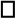 С Уставом образовательной организации, лицензией на осуществление образовательной деятельности, свидетельством о государственной аккредитации, общеобразовательными  программами и другими документами, регламентирующими организацию и аккредитации образовательной организации, осуществление образовательной деятельности, правами и обязанностями обучающихся ознакомлен(а):«__»___________20__г.        __________________________       __________________                                                                        (ФИО)                                                   (подпись)Достоверность и полноту указанных сведений подтверждаю:«__»___________20__г.        __________________________       __________________                                                                        (ФИО)                     (подпись)Я, ________________________________________________________________________________________,(ФИО, адрес субъекта персональных данных)_____________________________________________________________________________________________(номер основного документа, удостоверяющего личность, сведения о дате выдачи указанного документа и выдавшем органе)подтверждаю согласие _______________________________________________________________________,(наименование и адрес образовательной организации)на обработку представленных в настоящем заявлении моих персональных данных, то есть любое действие (операцию) или совокупность действий (операций), совершаемых с использованием средств автоматизации или без использования таких средств с персональными данными, включая сбор, запись, систематизацию, накопление, хранение, уточнений (обновление, изменение), извлечение, использование, передачу (распространение, предоставление, доступ), обезличивание, блокирование, удаление, уничтожение персональных данных в целях получения муниципальной услуги «Прием на обучение по программам начального общего, основного общего и среднего общего образования».Настоящее согласие действует на период обучения поступающего в образовательной организации и до истечения срока хранения личного дела либо до дня отзыва в письменной форме в случаях, предусмотренным действующим законодательством.«___»_______________20___г.___________________________      _______________                                                                                     (ФИО)                                          (подпись)Должность лица, ответственного за прием документов ________________ / __________________________                                                                                                                    (подпись)                    (ФИО)Приложение 3к административному регламенту предоставления муниципальной услуги «Прием на обучение по образовательным программам начального общего, основного общего и среднего общего образования»Перечень категорий граждан, имеющих право на получение мест в образовательных организациях в первоочередном, внеочередном порядке, а также право преимущественного приема на обучение по основным общеобразовательным программам начального общего образованияПриложение 4.1к административному регламенту предоставления муниципальной услуги«Прием на обучение по образовательным программам начального общего, основного общего и среднего общего образования»РАСПИСКАв получении документов для приема в образовательную организацию _____________________________________________________________от «___»________20___г. № _____Расписка в получении документов о приеме в образовательную организацию _______________________________________________________________                                                                                               (ФИО ребенка)выдана гр. ______________________________________________________.(ФИО заявителя)Индивидуальный номер регистрации заявления от «___»__________ 20___г. № ______.Приняты следующие документы для приема в образовательную организацию:1. Заявление о приеме на обучение в образовательную организацию;2. _____________________________________________________________;3. _____________________________________________________________;4. _____________________________________________________________;5. _____________________________________________________________._________________           __________________        ____________________             (должность)                                            (подпись)                                                        (расшифровка) МППриложение 4.2к административному регламенту предоставления муниципальной услуги«Прием на обучение по образовательным программам начального общего, основного общего и среднего общего образования»РАСПИСКАв получении документов для приема в образовательную организацию ________________________________________________________________ от «___»________20___г. № _____Расписка в получении документов о приеме в образовательную организацию выдана гр. _____________________________________________________.(ФИО поступающего)Индивидуальный номер регистрации заявления от «___»__________ 20___г. № ___.Приняты следующие документы для приема в образовательную организацию:1. Заявление о приеме на обучение в образовательную организацию;2. _____________________________________________________________;3. _____________________________________________________________;4. _____________________________________________________________;5. _____________________________________________________________._________________           __________________         ___________________             (должность)                                            (подпись)                                                        (расшифровка) МППриложение 5.1к административному регламенту предоставления муниципальной услуги «Прием на обучение по образовательным программам начального общего, основного общего и среднего общего образования»________________________________________________________________(наименование образовательной организации)УВЕДОМЛЕНИЕ о приеме на обучение в образовательную организациюот «___»____________ 20__г. № ______Уважаемый (ая) _____________________________________________.Настоящим уведомляем, что  _______________________________________(ФИО ребенка)зачислен(а) в ______ класс _________________________________________(наименование образовательной организации)(приказ _______________________________________________________/(реквизиты приказа – при приеме детей во 2-11 классы, а также в 1 класс детей, не проживающих на закрепленной территории)приказ будет издан до «__»______20__г., с которым можно ознакомиться _____________________________________________________ (указать ресурс)).         (при приеме детей в 1 класс, проживающих на закрепленной территории)_________________           __________________         ___________________             (должность)                                            (подпись)                                                        (расшифровка) МППриложение 5.2к административному регламенту предоставления муниципальной услуги «Прием на обучение по образовательным программам начального общего, основного общего и среднего общего образования»________________________________________________________________(наименование образовательной организации)УВЕДОМЛЕНИЕ о приеме на обучение в образовательную организациюот «___»____________ 20__г.  № ______Уважаемый (ая) _____________________________________________.Настоящим уведомляем, что  Вы зачислены в ______ класс ________________________________________________________________                                                                        (наименование образовательной организации) (приказ __________________________________).                                                      (реквизиты приказа)_________________           __________________         ___________________             (должность)                                            (подпись)                                                        (расшифровка) МППриложение 6.1к административному регламенту предоставления муниципальной услуги «Прием на обучение по образовательным программам начального общего, основного общего и среднего общего образования»________________________________________________________________(наименование образовательной организации)УВЕДОМЛЕНИЕ об отказе в приеме документов, необходимых для предоставления муниципальной услугиот «____» ___________ 20__г.                                                                 № ____Уважаемый (ая) _____________________________________________.Настоящим уведомляем, что Вам отказано в приеме документов для зачисления  в ______ класс ________________________________________(наименование образовательной организации)________________________________________________________________                                                                                     (ФИО ребенка)в связи с ________________________________________________________(основания, предусмотренные п. 2.7. административного регламента)Подтверждаю, что мне разъяснены причины отказа в приеме документов._________________           __________________         ___________________             (должность)                                            (подпись)                                                        (расшифровка) МППриложение 6.2к административному регламенту предоставления муниципальной услуги«Прием на обучение по образовательным программам начального общего, основного общего и среднего общего образования»_______________________________________________________________(наименование образовательной организации)УВЕДОМЛЕНИЕ об отказе в приеме документов, необходимых для предоставления муниципальной услугиот «____» ___________ 20__г.                                       № ______Уважаемый (ая) _____________________________________________.Настоящим уведомляем, что отказано в приеме документов для Вашего зачисления  в ______ класс _________________________________________(наименование образовательной организации)в связи с ________________________________________________________.(основания, предусмотренные п. 2.7. административного регламента)Подтверждаю, что мне разъяснены причины отказа в приеме документов._________________           __________________         ___________________             (должность)                                            (подпись)                                                        (расшифровка) МППриложение 7.1к административному регламенту предоставления муниципальной услуги «Прием на обучение по образовательным программам начального общего, основного общего и среднего общего образования»________________________________________________________________(наименование образовательной организации)УВЕДОМЛЕНИЕ об отказе в приеме на обучение в образовательную организациюот «____» ___________ 20__г.                                     № ______Уважаемый (ая) __________________________________________________.Настоящим уведомляем, что Вам отказано в приеме в______ класс ____________________________________________________                                                                        (наименование образовательной организации) ________________________________________________________________                                                                                     (ФИО ребенка)в связи с ________________________________________________________(основания, предусмотренные п. 2.9. административного регламента)_________________           __________________         ___________________             (должность)                                            (подпись)                                                        (расшифровка) МППриложение 7.2к административному регламенту предоставления муниципальной услуги «Прием на обучение по образовательным программам начального общего, основного общего и среднего общего образования»_______________________________________________________________(наименование образовательной организации)УВЕДОМЛЕНИЕ об отказе в приеме на обучение в образовательную организациюот «____» ___________ 20__г.                                       № ______Уважаемый (ая) __________________________________________________.Настоящим уведомляем, что Вам отказано в приеме в______ класс ______________________________________________________                                                                        (наименование образовательной организации)в связи с __________________________________________________________(основания, предусмотренные п. 2.9. административного регламента)_________________           __________________         ___________________             (должность)                                            (подпись)                                                        (расшифровка) МППриложение 8.1к административному регламенту предоставления муниципальной услуги «Прием на обучение по образовательным программам начального общего, основного общего и среднего общего образования»________________________________________________________________(наименование образовательной организации)УВЕДОМЛЕНИЕ о необходимости предоставления в образовательную организацию оригиналов документовот «____» ___________ 20__г.                                       № ______Уважаемый (ая) _____________________________________________.Настоящим уведомляем, что Ваше заявление от «__» _____20__г. № ___о приеме на обучение в______ класс ____________________________________ (наименование образовательной организации) ________________________________________________________________                                                                                     (ФИО ребенка)рассмотрено. Вам необходимо в срок до «___» ______ 20___г. представить в наш адрес оригиналы документов. График работы организации: _________________________________;	Телефон: ____________._________________           __________________         ___________________             (должность)                                            (подпись)                                                        (расшифровка) МППриложение 8.2к административному регламенту предоставления муниципальной услуги«Прием на обучение по образовательным программам начального общего, основного общего и среднего общего образования»________________________________________________________________(наименование образовательной организации)УВЕДОМЛЕНИЕ о необходимости предоставления в образовательную организацию оригиналов документовот «____» ___________ 20__г.                                      № ______Уважаемый (ая) _____________________________________________.Настоящим уведомляем, что Ваше заявление от «__» _____20__г. № ___о приеме Вас на обучение в______ класс _________________________________(наименование образовательной организации)рассмотрено. Вам необходимо в срок до «___» ______ 20___г. направить в наш адрес оригиналы представленных Вами копий документов.График работы организации: _________________________________;	Телефон: ____________._________________           __________________         ___________________             (должность)                                            (подпись)                                                        (расшифровка) МП№п/пНазвание учрежденияРеквизиты (почтовый индекс, адрес, телефон)Адрес электронной почтыИнтернет -сайт1Муниципальное бюджетное общеобразовательное учреждение «Средняя общеобразовательная школа № 1»617762, Пермский край, г. Чайковский, ул. Советская, д.8/1, т. 6-02-64, 6-09-15,с. Ваньки, ул. Молодежная, д. 10, т. 5-66-17,с. Вассята, ул. Советская, д. 5, т. 5-67-31pervayasosh@mail.ruhttp://soshone.ru2Муниципальное автономное общеобразовательное учреждение «Средняя общеобразовательная школа № 2»617762, Пермский край, г. Чайковский, ул. Советская, д. 51, т. 6-50-79, 6-22-00 ул. Азина, д. 1/1,  т. 7-68-50mousosh21957@mail.ruhttp://maousosh2.ru3Муниципальное автономное общеобразовательное учреждение «Средняя общеобразовательная школа № 4»617760, Пермский край, г. Чайковский, ул. Карла Маркса, д. 16а, т. 3-33-73, 3-31-72mousoshv4@bk.ruhttp://shkola4.u-education.ru 4Муниципальное бюджетное общеобразовательное учреждение «Средняя общеобразовательная школа № 7»617764, Пермский край, г. Чайковский, Проспект Победы, д. 2, т. 2-58-10, 2-50-00,с. Большой Букор,  ул. Юбилейная, д. 7, т. 5-56-15,с. Уральское, ул. Школьная, д.5, т. 5-61-67moysoh7@mail.ruhttp://chaiksc7.my1.ru5Муниципальное бюджетное общеобразовательное учреждение «Средняя общеобразовательная школа № 8»617766, Пермский край, г. Чайковский, ул. Бульвар Текстильщиков, д. 6, т. 2-90-28, 2-03-27sh8.chaikovsk@gmail.comwww.chaikschool8.ru6Муниципальное автономное общеобразовательное учреждение «Гимназия с углубленным изучением иностранных языков» г. Чайковского617760, Пермский край, г. Чайковский, ул. Кабалевского, д. 32, т. 3-39-39, 3-39-35rusol@list.ruhttp://www.shkrab.ru/7Муниципальное автономное общеобразовательное учреждение «Средняя общеобразовательная школа № 10»617764, Пермский край, г. Чайковский, ул. Мира, д.30, т. 3-38-30;ул. Карла Маркса, д. 30а, т. 3-53-22, 3-53-20shkola10@inbox.ruhttp:// school10-chaik.ucoz.net/8Муниципальное бюджетное общеобразовательное учреждение «Средняя общеобразовательная школа № 11»617764, Пермский край, г. Чайковский, ул. Вокзальная, д. 51а,    т. 2-30-05sh11.chaik@bk.ruhttp://sh11-chaik.my1.ru9Муниципальное бюджетное общеобразовательное учреждение «Основная общеобразовательная школа № 12»617762, Пермский край, г. Чайковский, ул. Советская, д. 2а, т. 6-26-11, 6-17-64,пос. Буренка, ул. Клубная, д. 10, т. 5-62-41,с. Зипуново, ул. Зеленая, д. 3, т. 5-62-43mousosh121987@yandex.ruhttp://sosh12.my1.ru 10Муниципальное бюджетное общеобразовательное учреждение «Специальное учебно-воспитательное учреждение - основная общеобразовательная школа открытого типа» г. Чайковского 617762, Пермский край, г. Чайковский, ул. Кочетова, д. 6, т. 6-05-90, 6-28-67soshot2004@mail.ruhttp://soshot.ru 11Муниципальное бюджетное общеобразовательное учреждение «Марковская средняя общеобразовательная школа»617748, Пермский край, г. Чайковский, п. Марковский, д. 34,    т. 7-32-63mediateka68@mail.ruhttp://markovo-school.ucoz.ru12Муниципальное бюджетное общеобразовательное учреждение «Средняя общеобразовательная школа п. Прикамский»617742, Пермский край, г. Чайковский, пос. Прикамский, ул. Солнечная, д. 3, т. 4-45-83, 4-46-15,с. Альняш, ул. Ленина, д.62, т. 5-46-88,с. Сосново, ул. Школьная, д. 33, т. 5-77-78prikshkola@yandex.ruhttp://prikshkola.narod.ru/13Муниципальное бюджетное общеобразовательное учреждение «Фокинская средняя общеобразовательная школа»617750, Пермский край, г. Чайковский, с. Фоки, ул. Ленина, д. 18, ул. Школьная, д.7, т. 5-21-57, 5-28-32fsosh2010@yandex.ruhttp://fokishkola.3dn.ru14Муниципальное бюджетное общеобразовательное учреждение «Специальная (коррекционная) общеобразовательная школа-интернат для учащихся, воспитанников с ограниченными возможностями здоровья Чайковского городского округа» 617750, Пермский край, г. Чайковский, с. Фоки, ул. Ленина, д. 37, т. 5-22-45, 5-23-70,ул. Приморский бульвар, д. 24, т. 3-49-10krfoki@mail.ruhttp://www.krfoki.ucoz.ruКатегория гражданДокументы, подтверждающие право на внеочередное и преимущественное правоНормативный правовой актПраво на получение места в образовательной организации в первоочередном порядкеПраво на получение места в образовательной организации в первоочередном порядкеПраво на получение места в образовательной организации в первоочередном порядкеДети сотрудников, имеющих специальные звания и проходящих службу в учреждениях и органах уголовно – исполнительной системы, Федеральной противопожарной службы Государственной противопожарной службы, таможенных органах Российской Федерации (далее  сотрудники), проживающие на территории Чайковского городского округа, дети, находящиеся (находившиеся) на иждивении сотрудника, гражданина Российской Федерации; дети сотрудника, погибшего  (умершего) в следствие увечья или иного повреждения здоровья, полученных в связи с выполнением служебных обязанностей, умершего в следствие заболевания, полученного в период прохождения службы в учреждениях и органах; дети гражданина Российской Федерации, уволенного со службы в учреждениях и органах в следствие увечья или иного повреждения здоровья, полученных  в связи с выполнением служебных обязанностей и исключивших возможность дальнейшего прохождения службы в учреждениях и органах; дети гражданина Российской Федерации, умершего в течение одного года после увольнения со службы в учреждениях и органах в следствие увечья или иного повреждения здоровья, полученных в связи с выполнением служебных обязанностей, либо в следствие заболевания, полученного в период прохождения службы в учреждениях и органах, исключивших возможность дальнейшего прохождения службы в учреждениях и органахСправка с места работы о занимаемой должности, документ, в установленном порядке, подтверждающий: - факт гибели (смерти) сотрудника в следствие увечья или иного повреждения здоровья, полученных с связи с выполнением служебных обязанностей, - факт смерти сотрудника в следствие заболевания, полученного в период прохождения службы в учреждениях и органах, - факт увольнения гражданина Российской Федерации службы в учреждениях и органах в следствие увечья или иного повреждения здоровья, полученных  в связи с выполнением служебных обязанностей и исключивших возможность дальнейшего прохождения службы в учреждениях и органах,- факт смерти гражданина Российской Федерации до истечения одного года после увольнения со службы в учреждениях и органах в следствие увечья или иного повреждения здоровья, полученных в связи с выполнением служебных обязанностей, либо в следствие заболевания, полученного в период прохождения службы в учреждениях и органах, исключивших возможность дальнейшего прохождения службы в учреждениях и органах,- факт нахождения детей на иждивении сотрудника, гражданина Российской Федерации.Пункт 14 статьи 3 3 Федерального закона от 30 декабря 2012 года № 283-ФЗ «О социальных гарантиях сотрудниками некоторых федеральных органов исполнительной власти и внесение изменений в отдельные законодательные акты Российской Федерации»Дети сотрудников полиции, проживающих на территории Чайковского городского округа; дети сотрудников полиции, погибших  (умерших) в следствие увечья или иного повреждения здоровья, полученных в связи с выполнением служебных обязанностей, умерших в следствие заболевания, полученного в период прохождения полиции; дети гражданина Российской Федерации, уволенного со службы в полиции в следствие увечья или иного повреждения здоровья, полученных  в связи с выполнением служебных обязанностей и исключивших возможность дальнейшего прохождения службы в полиции; дети гражданина Российской Федерации, умершего в течение одного года после увольнения со службы в полиции в следствие увечья или иного повреждения здоровья, полученных в связи с выполнением служебных обязанностей, либо в следствие заболевания, полученного в период прохождения службы в полиции, исключивших возможность дальнейшего прохождения службы в полиции; дети сотрудника полиции, гражданина Российской Федерации, находящиеся (находившиеся) на иждивении сотрудника полиции.Справка с места работы о занимаемой должности, документ, в установленном порядке, подтверждающий: - факт гибели (смерти) сотрудника полиции в связи с осуществлением служебной деятельности,- факт увольнения со службы в полиции в следствие увечья или иного повреждения здоровья, полученных с связи с выполнением служебных обязанностей и исключивших возможность дальнейшего прохождения службы в полиции,- факт смерти гражданина Российской Федерации до истечении одного года после увольнения со службы в полиции в следствие увечья или иного повреждения здоровья, полученных в связи с выполнением служебных обязанностей, либо в следствие заболевания, полученного в период прохождения службы в полиции, исключивших возможность дальнейшего прохождения службы в полиции;- факт нахождения детей на иждивении сотрудника полиции, гражданина Российской Федерации.Пункт 6 статьи 46 Федерального закона от 07 февраля 2011 г. № 3-ФЗ «О полиции»Дети военнослужащих по месту жительства их семейСправка из военной части или военного комиссариата по месту жительства семьиПункт 6 статьи 19 Федерального закона от 27 мая 1998 г. № 76-ФЗ «О статусе военнослужащих»Право на получение места в образовательной организации, имеющей интернат, во внеочередном порядкеПраво на получение места в образовательной организации, имеющей интернат, во внеочередном порядкеПраво на получение места в образовательной организации, имеющей интернат, во внеочередном порядкеДети прокуроровСправка с места работы о занимаемой должностиПункт 5 статьи 44 Федерального закона от 17 января 1992 г. № 2202- 1 «О прокуратуре Российской Федерации»Дети сотрудников следственного комитетаСправка с места работы о занимаемой должностиПункт 25 статьи 35 Федерального закона от 28 декабря 2010 г. № 403-ФЗ «О следственной комитете Российской Федерации»Дети судейСправка с места работы о занимаемой должностиПункт 3 статьи 19 закона Российской Федерации от 26 июня 1992 г. № 3132-1 «О статусе судей в Российской Федерации»Право преимущественного приема на обучение по основным общеобразовательным программам начального общего образованияПраво преимущественного приема на обучение по основным общеобразовательным программам начального общего образованияПраво преимущественного приема на обучение по основным общеобразовательным программам начального общего образованияПроживающие в одной семье и имеющие общее место жительства дети имеют право преимущественного приема на обучение по основным общеобразовательным программам начального общего образования в государственные и муниципальные образовательные организации, в которых обучаются их братья и (или) сестрыСвидетельство о рождении детей или документ, подтверждающий родство заявителя с детьми: свидетельство о регистрации детей по месту жительства на закрепленной территории или документ, содержащий сведения о регистрации детей по месту жительства или по месту пребывания на закреплённой территорииФедеральный закон от 02 декабря 2019 г. № 411-ФЗ «О внесении изменений в статью 54 Семейного кодекса Российской Федерации и статью 67 Федерального закона «Об образовании в Российской Федерации» 